iPad Apps for Add. & Sub.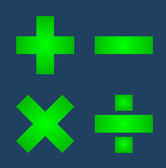 Fast Facts Math $https://apps.apple.com/us/app/fast-facts-math/id506232953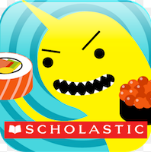 Sushi Monsterhttps://apps.apple.com/us/app/sushi-monster/id512651258?ign-mpt=uo%3D4Quick Math $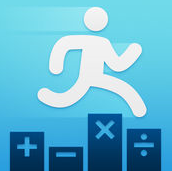 https://apps.apple.com/us/app/quick-math-multiplication-table-arithmetic-game/id537802071Number Bubbles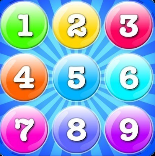 https://apps.apple.com/us/app/addition-multiplication-number-bubbles/id467091416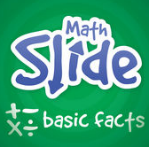 Math Slide Basic Facts $https://apps.apple.com/us/app/math-slide-basic-facts/id601161318Math Dots (any version)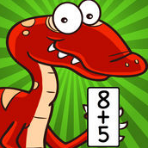 https://apps.apple.com/us/app/math-dots-dinosaur-connect-to-dot-puzzle-kids-flashcard/id527197872Math Racing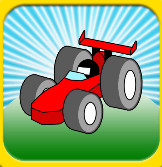 https://apps.apple.com/us/app/math-racing-turbo-free-game/id521219858